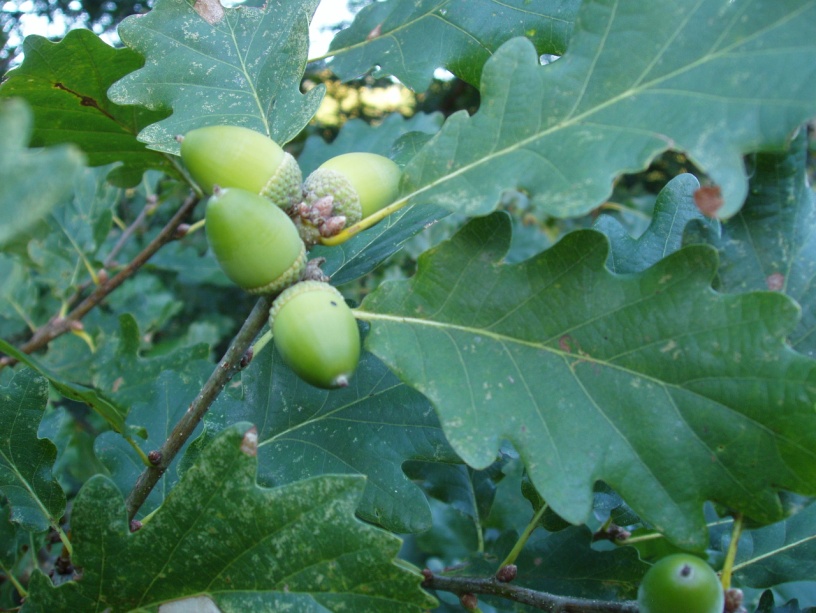 3rd April 2023The next meeting of Argoed Community Council will take place on Monday, 17th April 2023 at 7:00 pm at Markham Miners’ WelfareAgendaTo record attendees and to receive apologies.To receive a report from Gwent PoliceTo receive a report from the County Councillor for Argoed, Cllr Walter Williams.To receive and confirm the minutes of the meeting held on 20th March 2023Matters arising from the minutes.Correspondence.To receive the Clerk/R.F.O’s report and financial statementTo receive a report from Cllr. John Mullen regarding the Caerphilly County Borough Council 2nd replacement Local Development Plan up to 2035  To receive a report from Cllr. John Mullen regarding Blackwood Comprehensive School.To receive an update on the Council’s Facebook page.To receive reports from delegates.Markham Primary School.Argoed Community Hall.Community and Town Councils Liaison Committee.Markham Community House and Leisure Centre.Access ForumLocal ReportsArgoedHollybushManmoelMarkhamTo receive planning notifications up to 17th April 2023.Chairman: Community Councillor Walter WilliamsCyngor Cymuned ArgoedMarkham, Argoed,Man-moel and HollybushClerk/R.F.O. Gwyn L. James.4, Blorenge View,Llanfoist,AbergavennyNP7 9YB.Tel. 07904 058935www.argoedcommunitycouncil.org.uke-mail:- argoedcc@live.co.uk